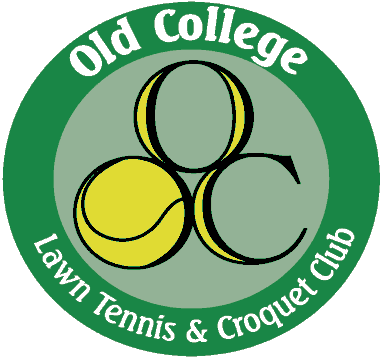 AT A MEETING OF THE CLUB COMMITTEE ON 7th NOVEMBER 2017 THE COMMITTEE DISCUSED AND RESOLVED THE FOLLOWING1 The Committee agreed to review the current arrangements for drop in play, and open social sessions, and further agreed that members should be surveyed on their views on this. The committee resolved to put in hand arrangements for such a survey.2 The committee noted re-registration with the LTA for a further year and thanked Joy Jackson for her input on this.3 The Committee noted that it will not now be possible to repaint courts 1 & 2 until spring, due to the requirement for clement weather. The committee will look to arrange painting as soon as practicable.4 The Committee resolved to appoint an external project manager to supervise the conversion of court's 6 & 7 to LED floodlights, and associated resurfacing and fencing works.5 The Committee resolved to support Croquet in its efforts to increase membership.6 The committee discussed, reviewed, and approved the budget for the forthcoming year.7 The committee resolved to hold an Annual General Meeting in the Clubhouse at 7-30pm on Tuesday 6th March 2018